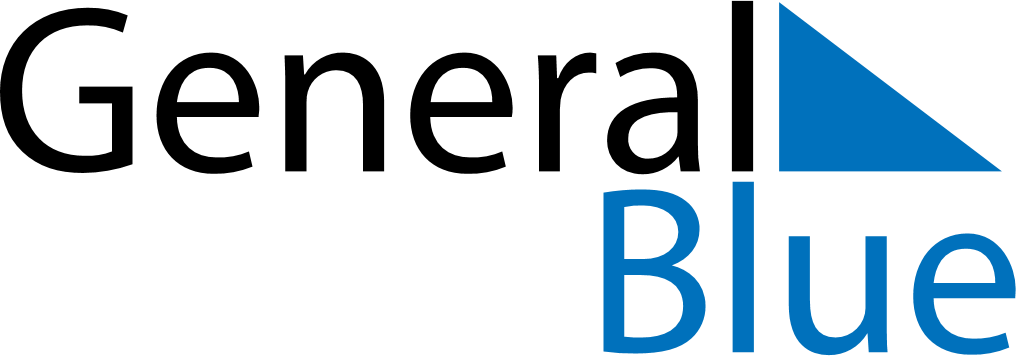 February 2020February 2020February 2020February 2020CameroonCameroonCameroonMondayTuesdayWednesdayThursdayFridaySaturdaySaturdaySunday112345678891011121314151516Youth Day171819202122222324252627282929